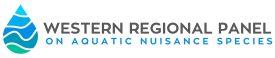 2020 Virtual Annual MeetingSeptember 14-18, 1:00-3:00 mountain timeMonday, September 14 Aquatic Invertebrates Session Moderator: Dennis ZabagloIntroduction (1:00-1:10)Welcome and Brief Introduction to the WRPDennis Zabaglo, Tahoe Regional Planning Agency, and WRP ChairPresentation 1 (1:10-1:50)European Green Crab Monitoring and Management in Washington StateAllen Pleus, Washington Department of Fish and WildlifeJeffrey Adams, University of WashingtonPresentation 2 (1:50-2:10)The Kansas Zebra Mussel Experience Chris Steffen,  Kansas Department of Wildlife, Parks and TourismPresentation 3 (2:10-2:30)Eradication of New Zealand Mudsnail (Potamopyrgus antipodarum) from a State Trout HatcheryDavid Hammond, Earth Science Labs, Inc.Discussion (2:30-3:00)Tuesday, September 15Coastal Issues SessionModerator: Chris Scianni, California State Lands Commission Introduction (1:00-1:10)Coastal Committee Overview and UpdateChris Scianni, California State Lands CommissionPresentation 1 (1:10-1:30)eDNA Metabarcoding in Ports - Promises and Pitfalls for Invasive Species ManagementErin Grey, Governors State UniversityPresentation 2 (1:30-1:50)An Invasive Species Risk Assessment for the Bering SeaAmanda Droghini, Alaska Center For Conservation Science Presentation 3 (1:50-2:10)Invasion Risk in British Columbia’s Marine Conservation AreasJosephine Iacarella, Fisheries and Oceans Canada Presentation 4 (2:10-2:30)Exploring Innovative Control Options for the Caribbean Corkscrew Anemone, a Novel Introduction to HawaiiKimberly Fuller, State of Hawaii,  Division of Aquatic ResourcesDiscussion (2:30-3:00)Wednesday, September 16Aquatic Invasive Plant Session Moderator: Martha Volkoff, CA Fish and WildlifeIntroduction (1:00-1:10)Presentation 1 (1:10-1:30A Minnesota Update: Responding and Managing Starry StonewortChristine Jurek, Minnesota Department of Natural Resources
Kylie Cattoor, Minnesota Department of Natural ResourcesPresentation 2 (1:30-1:50)Flowering Rush Control on Hydrodynamic SystemsBradley Sartain, US Army Corps of EngineersPresentation 3 (1:50-2:10)Biocontrol for Invasive Aquatic Plants; the Process to Develop and Expectations for ImplementationJenn Andreas, Washington State University - ExtensionPresentation 4 (2:10-2:30)Progress of Ultraviolet Light Technology as a Tool to Combat Invasive Aquatic PlantsJohn Paoluccio, Inventive Resources, Inc.Dennis Zabaglo, TRPADiscussion (2:30-3:00)Thursday, September 17Invasive Fish and eDNA SessionModerator: Elizabeth Brown, North American Invasive Species Management AssociationIntroduction (1:00-1:10)Presentation 1 (1:10-1:30Strategic Considerations for Invasive Species Managers to Utilize Environmental DNA Jeffrey Morisette, Department of the InteriorAdam Sepulveda, US Geological Survey Yale Passamaneck, US Bureau of ReclamationStas Burgiel, National Invasive Species Council Presentation 2 (1:30-1:50)Building Confidence in eDNA: Asian Carp and BeyondJon Amberg, U.S. Geological SurveyPresentation 3 (1:50-2:10)Fisheries Conservation in the Scapegoat Wilderness: Securing a Native Trout Stronghold in the North Fork Blackfoot RiverPatrick Uthe, Montana Fish, Wildlife & ParksPresentation 4 (2:10-2:30)Evaluation of the Photochemical Dissipation of Rotenone and Deguelin: Advancing the Development of Accurate Fate Models for their Persistence in Alaskan WaterbodiesZachary Redman, University of Alaska AnchorageDiscussion (2:30-3:00)Friday, September 18Business Meeting  (1:00-1:20)Welcome and WRP Year in Review Dennis Zabaglo, TRPA and WRP Chair(1:20-1:35)Annual Budget Report and 2020 Annual Meeting BudgetMason Parker, Invasive Species Action Network and WRP Coordinator(1:35-2:05)QZAP 2.0Elizabeth Brown, NAISMA and WRP Past Chair(2:05-2:10)Executive Committee and Membership Election ResultsMason Parker, ISAN(2:10-2:20)ANS Task Force UpdateSusan Pasko, ANSTF Executive Secretary, USFWS2:20-2:40Legislative UpdateStephen Phillips, Pacific States Marine Fisheries Commission(2:40-2:50)VIDA UpdateNicole Dobroski, California State Lands Commission(2:50-3:00)Membership Q & A(3:00)Conclusion Dennis Zabaglo, TRPA